Figure: S3. Analysis of Amino acid frequency around consensus sequence for O-linked Glycosylation (Thr) in eukaryotic glycoproteins from -10 to + 10 sequence length.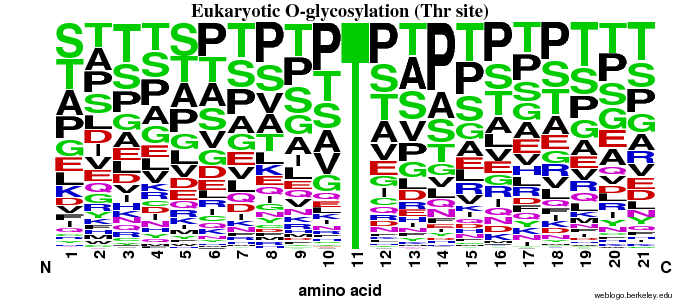 